Materiał dydaktyczny:W Internecie zostały przyjęte dwa podstawowe standardy graficzne - GIF i JPG - które charakteryzują się znaczną kompresją, a tym samym relatywnie niewielkimi rozmiarami plików graficznych. Wstawianie grafiki do dokumentuPodstawowa konstrukcja ma następującą postać: <IMG SRC="plik_graficzny">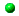 IMG jest skrótem od Image (obraz), natomiast SRC jest skrótem od Source (żródło). Efekt zastosowania konstrukcji jest następujący: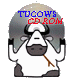 Jeśli nie stosujemy żadnych dodatkowych parametrów, obrazek jest ustawiany przy lewym brzegu dokumentu i ma wielkość oryginału. Możemy jednak użyć szeregu parametrów, które zmienią położenie, wielkość i inne cechy obrazka.Wielkość obrazka możemy regulować za pomocą parametrów HEIGHT (wysokość) i WIDTH (szerokość). Na przykład:<IMG SRC="tucows.gif" HEIGHT=150><IMG SRC="tucows.gif" WIDTH=200>Możemy również zdeformować obrazek, podając arbitralne wartości wysokości i szerokości obrazka:<IMG SRC="tucows.gif" WIDTH=200 HEIGHT=50>Przy zwiększaniu wymiarów w stosunku do wartości oryginalnych pamiętajmy o malejącej rozdzielczości obrazka na ekranie przeglądarki.Parametr BORDER=x pozwala wyświetlić wokół obrazka ramkę o grubości równej x pikseli:<IMG SRC="tucows.gif" WIDTH=120 HEIGHT=160 BORDER=5>Parametry VSPACE (vertical space) i HSPACE (horizontal space) pozwalają ustalić odległość obrazka, w pikselach, od oblewającego go tekstu:<IMG SRC="tucows.gif" HSPACE=50>Ten tekst jest odsunięty od obrazka o 50 pikseli w poziomie.A ten, o 100 pikseli<IMG SRC="tucows.gif" VSPACE=50>Ten obrazek jest odsunięty od akapitu poprzedzającego i następującego po nim o 100 pikseli w pionieOdrębny, specjalny zespół parametrów, ALIGN=abc, steruje pozycją obrazka w stosunku do oblewającego go akapitu.Konstrukcja ma postać <IMG SRC="obrazek" ALIGN=abc>ALIGN=left abc abc abc abc abc abc abc abc abc abc abc abc abc abc abc abc abc abc abc abc abc abc abc abc abc abc abc abc abc abc abc abc abc abc abc abc abc abc abc abc abc abc abc abc abc abc abc abc abc abc abc abc abc abc abc abc abc abc abc abc abc abc abc abc abc abc abc abc abc abc abc abc abc abc abc abc abc abc abc abc abc abc abc abc abc abc abc abc abc abc abc abc abc abc abc abc abc abc abc abc abc abc 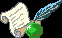 ALIGN=right abc abc abc abc abc abc abc abc abc abc abc abc abc abc abc abc abc abc abc abc abc abc abc abc abc abc abc abc abc abc abc abc abc abc abc abc abc abc abc abc abc abc abc abc abc abc abc abc abc abc abc abc abc abc abc abc abc abc abc abc abc abc abc abc abc abc abc abc abc abc abc abc abc abc abc abc abc abc abc abc abc abc abc abc abc abc abc abc abc abc abc abc abc abc abc abc abc abc abc abc abc abc ALIGN=top abc abc abc abc abc abc abc abc abc abc abc abc abc abc abc abc abc abc abc abc abc abc abc abc abc abc abc abc abc abc abc abc abc abc abc abc abc abc abc abc abc abc abc abc abc abc abc abc abc abc abc abc abc abc abc abc abc abc abc abc abc abc abc abc abc abc abc abc abc abc abc abc abc abc abc abc abc abc abc abc abc abc abc abc abc abc abc abc abc abc abc abc abc abc abc abc abc abc abc abc abc abc ALIGN=bottom abc abc abc abc abc abc abc abc abc abc abc abc abc abc abc abc abc abc abc abc abc abc abc abc abc abc abc abc abc abc abc abc abc abc abc abc abc abc abc abc abc abc abc abc abc abc abc abc abc abc abc abc abc abc abc abc abc abc abc abc abc abc abc abc abc abc abc abc abc abc abc abc abc abc abc abc abc abc abc abc abc abc abc abc abc abc abc abc abc abc abc abc abc abc abc abc abc abc abc abc abc abc ALIGN=middle abc abc abc abc abc abc abc abc abc abc abc abc abc abc abc abc abc abc abc abc abc abc abc abc abc abc abc abc abc abc abc abc abc abc abc abc abc abc abc abc abc abc abc abc abc abc abc abc abc abc abc abc abc abc abc abc abc abc abc abc abc abc abc abc abc abc abc abc abc abc abc abc abc abc abc abc abc abc abc abc abc abc abc abc abc abc abc abc abc abc abc abc abc abc abc abc abc abc abc abc abc abc OdsyłaczeOdsyłaczem jest konstrukcja, która wskazuje pewne miejsce w Internecie i pozwala skoczyć do niego za pomocą kliknięcia na niej myszką. Jej konstrukcję można obrazowo przedstawić w postaci:<A HREF="miejsce_docelowe">Tekst, na którym należy kliknąć</A>Gdy utworzymy odsyłacz, ciąg znaków "tekst, na którym należy kliknąć" będzie zaznaczony innym kolorem, zazwyczaj niebieskim, i podkreślony. Na przykład odsyłacz do miesięcznika ENTER:Tutaj znajdziesz miesięcznik ENTERGdy przesuniesz kursor myszki nad odsyłacz, kursor przyjmie postać rączki, natomiast w wierszu statusu przeglądarki powinna się pojawić informacja http://www.enter.pl. Kliknięcie spowoduje natychmiastowy skok do wskazanego miejsca ("natychmiastowość" jest pojęciem względnym - niekiedy trwa to koszmarnie długo!).ISTOTNA UWAGA: przy tworzeniu odsyłaczy należy zwracać uwagę na wielkość liter w odsyłaczach. Dla wielu serwerów internetowych ta sama wielka i mała litera są dwoma różnymi znakami, więc "MojaFirma" nie jest tym samym co "mojafirma". Praktyka pokazuje, że wiele osób nie zwraca na to uwagi, wskutek czego nie można wczytać strony albo obrazka czy pliku dźwiękowego na konkretnej stronie - gdy plik na serwerze zawiera jakieś wielkie litery, koniecznie należy to uwzględnić w odsyłaczu.Do jakich miejsc możemy się odwoływać?Oczywiście najczęściej stosujemy odsyłacze do stron WWW, których charakterystycznym elementem jest ciąg http://. Konstrukcja może więc mieć postać:<A HREF="http://host.domena>Tekst</A>.W pokazanym wyżej przykładzie WordPerfect Magazine posłużyliśmy się adresem http://www.wpmag.com, gdzie host=www, a domena=wpmag.com. Konieczne jest oczywiście użycie w adresie na początku http://.